Розробка засідання ШНТ «Дослідник»,секція «Навколишній світ», «Нащадки Піфагора»(подорож до цікавого)Мета: сприяння максимальному розкриттю інтересів і схильностей учнів до науково-пошукової й науково-дослідної діяльності, розвиток наукового мислення й творчого підходу учнів до навчальної й позаурочної діяльності, розвиток учнівських ініціатив, сприяння прагненню учнів до пізнання і вивчення навколишнього світу, самовизначенню та самореалізації, формування соціальної особистості.Обладнання: мультимедійний проектор, презентації учнів за темою виступівМісце проведення: КЗШ № 7, кабінет «Математики»Дата проведення: 11.11.2015 р.Час проведення: початок о 1415Хід засіданняВедучій 1 (вчитель): Сьогодні ми проводимо об’єднане засідання секції ШНТ «Дослідник» - «Навколишній світ» та «Нащадки Піфагора», природничого і математичного напрямків. На засіданні будуть представлені роботи учнів школи реферативного та дослідницького характеру з фізики, хімії, математики, географії.Ведучій 2 (учень): Спостереження, теорія, експеримент, практичне втілення ідеї і знову все спочатку – ось така вона - нескінченна спіраль, по якій рухається людина в пошуках істини.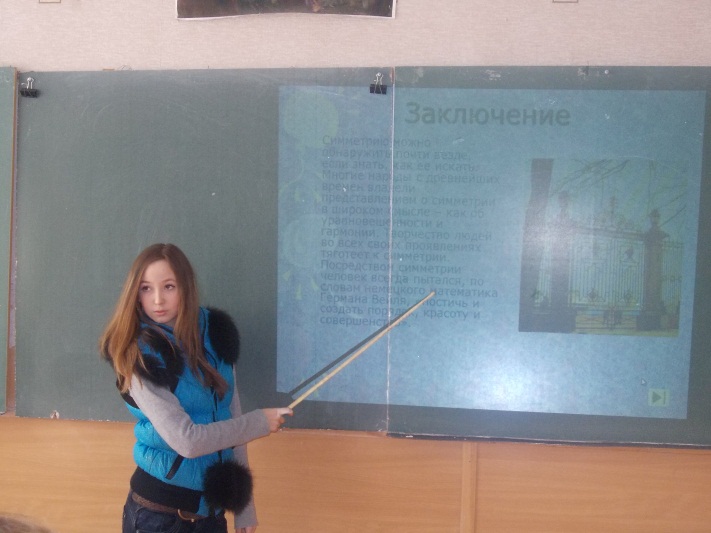 Всё сплошное «что» да «если»,«Почему», «откуда», «как»,А на них ответы есть ли?..Ведучій 1 (вчитель): Сьогодні, на нашому засіданні, ми спробуємо надати відповіді на деякі з цих запитань. Надаємо слово учениці 11 класу Лагоді Катерині, її повідомлення на тему «Розподіл площ та перетворення рівновеликих фігур». (доповідь учениці 11 класу Лагоди Катерині)Ведучій 2 (учень):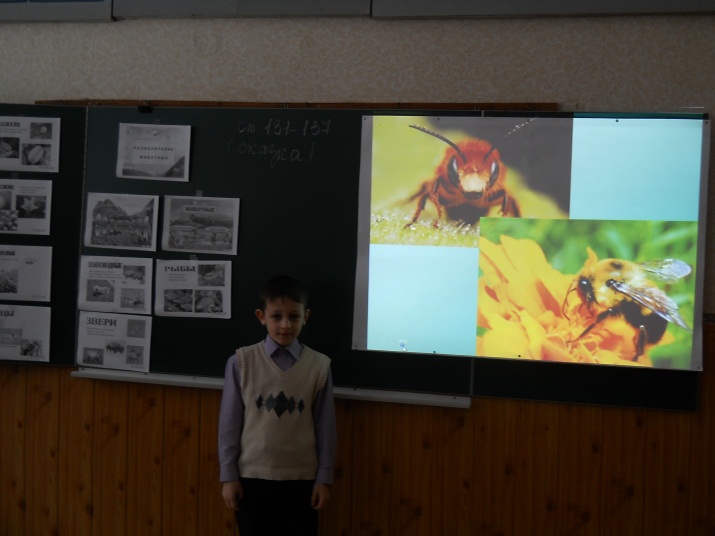 Что? Почему? Зачем? И где?И кто живет в земле, в воде?Вот в первый раз огонь добыт.(А почему огонь горит?)Зерно под Солнцем проросло. (Зачем растению тепло?)Дым легкий, а скала тверда. Что значит «лёд», а что «вода»? Что? Почему? Зачем? И где?Мы все узнать хотим.Соль растворяется в воде,А мел не растворим.Бумага не горит дотла: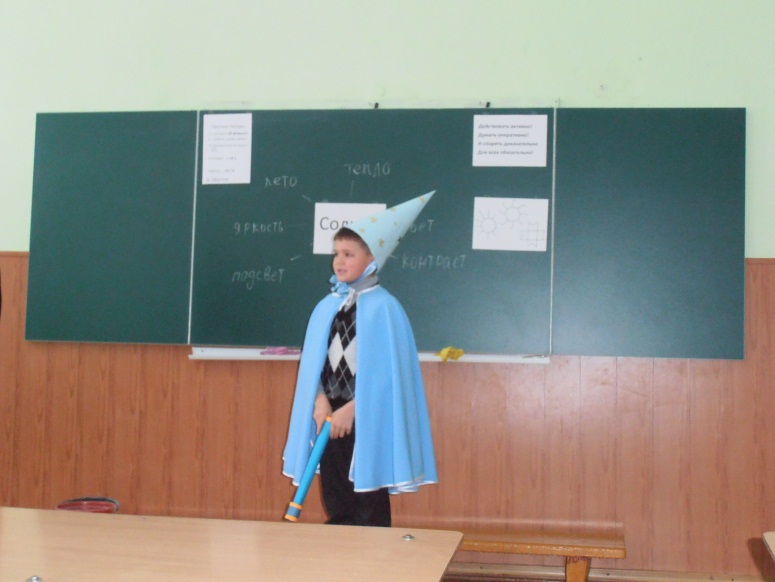 В печи останется зола.Открытый путь - нелёгкий путь,Но человеку - не свернуть.Что? Почему? За ним следят,Чтоб шёл вперёд, а не назад.Вот почему из года в год,Наука движется вперёд.Ведучій 1 (вчитель): А на запитання «Як все починалося?» послухаємо виступ Браженко Яни, 8 клас на тему «Алхімія в Західній Європі».(доповідь учениці 8 класу Браженко Яни)Ведучій 2 (учень): Везде исследуйте всечасно,Что есть велико и прекрасно,Чего ещё не видел ты...Ці слова належать першому російському вченому - натуралісту світового значення, людині енциклопедичних інтересів і здібностей, людині, яка пройшла скрізь тісні й нелегкі брами науки і піднялася на її вершини - Михайлу Васильовичу Ломоносову.Ведучій 1 (вчитель): Учениця 8 класу Кисельова Тетяна представляє вам своє дослідження біографії цього великого вченого.(доповідь учениці 8 класу Кисельової Тетяни)Ведучій 2 (учень):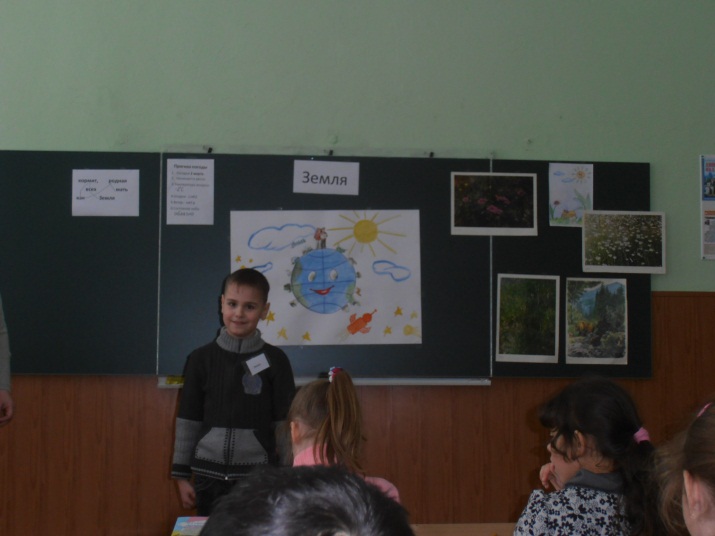 Не то, что мните вы, природа: Не слепок, не бездушный лик –В ней есть душа,в ней есть свобода,В ней есть любовь, в ней есть язык.Ведучій 1 (вчитель): Про природу Криму розповість учень 8 класу Козиряцький Михайло.(доповідь учня 8 класу Козиряцького Михайла)Ведучій 2 (учень): А зараз загадка: чи вірно, що тварини з великими вухами: слони, осли, зайці - володіють кращим слухом в порівнянні з іншими?(Відповідь: Вуха забезпечують не найкращий слух,а теплообмін за рахунок випаровування зайвої вологи з їх поверхні)Ведучій 1 (вчитель): Гадати не будемо, а краще послухаємо учнів, які знайшли відповідь на це питання. Слово надається Разіної Юлії та Луганської Ганні.(доповідь учениць 9 класу Разіної Юлії і Луганської Ганни)Ведучій 2 (учень): Дія радіації пагубна - це незаперечний факт. Але це явище має і позитивні якості: зародження самого життя на Землі пов'язують з Сонячною радіацією; мирний контрольований атом - це невичерпне джерело енергії; діагностика багатьох хвороб відбувається за допомогою радіаційного випромінювання.Ведучій 1 (вчитель): Дослідженню радіоактивності навколишнього середовища присвячена робота учнів 9-А класу Бабаніна Сергія і Пастернака Дениса.(доповідь учнів 9 класу Бабаніна Сергія і Пастернака Дениса)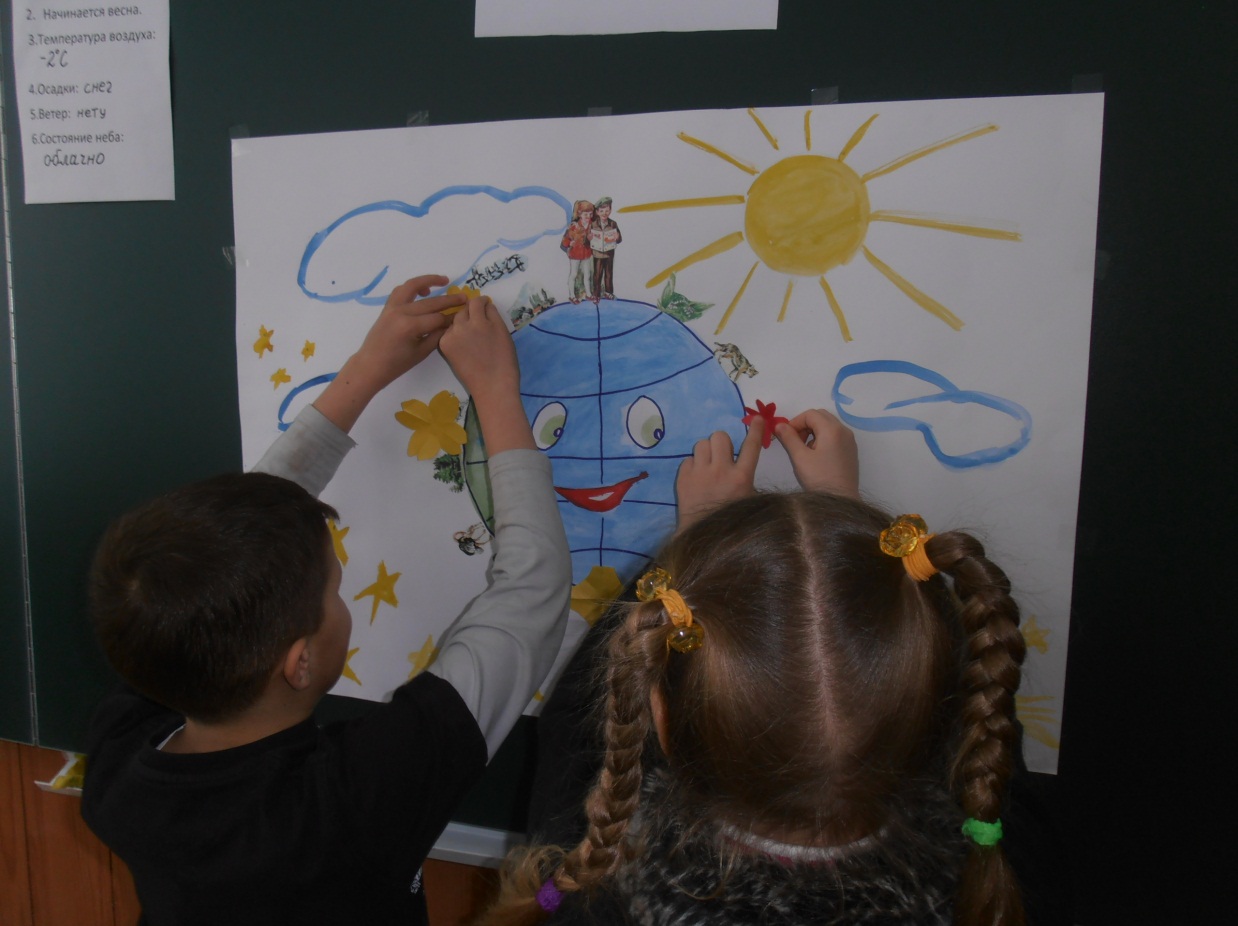 Ведучий 2 (учень): Правдива картина науки - результат багатовікової і копіткої роботи багатьох поколінь вчених. Хотілося б щоб у ваших серцях спалахнув яскравим вогником інтерес до пізнання, до наукових досліджень.Підведення підсумків засідання